ΕΛΛΗΝΙΚΗ ΔΗΜΟΚΡΑΤΙΑ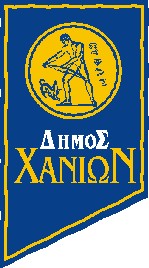 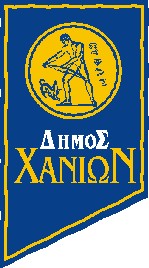 ΔΗΜΟΣ ΧΑΝΙΩΝΔ/ΝΣΗ ΥΠΗΡΕΣΙΑΣ ΔΟΜΗΣΗΣΤΜΗΜΑ ΠΟΛΕΟΔΟΜΙΚΩΝ ΕΦΑΡΜΟΓΩΝΠληροφορίες: Κλωνιζάκη ΚατερίναΠλ. Ελευθερίας, 73134 ΧανιάΤηλ.: 	28213- 45825Fax: 	28213-45828 www.chania.gr , email : aklonizaki@chania.grΧανιά, …24/02/2014Αρ. Πρ.:  2117Σχετ.: 1934/2014                                                           Προς:  ΔΗΜΟ ΧΑΝΙΩΝ Γραφείο ΤύπουΔημοτική Κοινότητα Δαράτσου Δ.Ε. Νέας Κυδωνίας(περιοχή Μακρύς Τοίχος)  Δ/νση Προγραμματισμού, Οργάνωσης και Πληροφορικής ΘΕΜΑ: Ανακοίνωση ειδοποίησης ενδιαφερομένωνΣας διαβιβάζουμε συνημμένα ανακοίνωση ειδοποίησης ενδιαφερομένων και παρακαλούμε να δημοσιευθεί για μία (1) ημέρα σε δύο (2) τοπικές εφημερίδες, να τοιχοκολληθεί σε κεντρικό σημείο του οικισμού Μακρύ Τοίχου Δ.Ε. Νέας Κυδωνίας και να αναρτηθεί στην ιστοσελίδα του Δήμου. Παρακαλούμε επίσης να μας αποστείλετε σχετικά αποσπάσματα των φύλλων των εφημερίδων και αποδεικτικό ανάρτησης της ανακοίνωσης αυτής. ΕΛΛΗΝΙΚΗ ΔΗΜΟΚΡΑΤΙΑ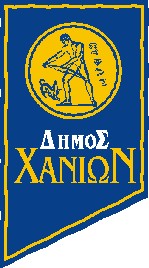 ΔΗΜΟΣ ΧΑΝΙΩΝΔ/ΝΣΗ ΥΠΗΡΕΣΙΑΣ ΔΟΜΗΣΗΣΤΜΗΜΑ ΠΟΛΕΟΔΟΜΙΚΩΝ ΕΦΑΡΜΟΓΩΝΠληροφορίες: Κλωνιζάκη ΚατερίναΠλ. Ελευθερίας, 73134 ΧανιάΤηλ.: 	28213- 45825Fax: 	28213-45828 www.chania.gr , email : aklonizaki@chania.grΧανιά, …24/02/2014ΑΝΑΚΟΙΝΩΣΗΚαλούνται οι ενδιαφερόμενοι να προσέλθουν στη Δ/νση Υπηρεσίας Δόμησης του Δήμου Χανίων (Πλ. Ελευθερίας, 2ος όροφος, γραφείο 5-6), κατά τις ώρες 11.30 έως 14.00, προκειμένου να λάβουν γνώση του τοπογραφικού διαγράμματος που συνοδεύει την 16/2014 Απόφαση Δημοτικού Συμβουλίου Χανίων που αφορά στην έναρξη διαδικασίας κύρωσης κοινοχρήστου δρόμου εντός οικισμού Μακρύς Τοίχος Δ. Χανίων (Σπηλιώτης Κων/νος) και να υποβάλλουν εντός είκοσι (20) ημερών από την τελευταία ανακοίνωση στον Τύπο, στοιχεία για τη διόρθωση τυχόν σφαλμάτων ή τη συμπλήρωση ελλείψεων της αποτύπωσης των υφιστάμενων κοινόχρηστων χώρων.Οι ενδιαφερόμενοι μπορούν να λαμβάνουν γνώση της 16/2014 Απόφασης Δημοτικού Συμβουλίου Χανίων και του τοπογραφικού διαγράμματος που τη συνοδεύει κατά το ίδιο χρονικό διάστημα και μέσω της ιστοσελίδας του Δήμου Χανίων www.chania.gr Προκηρύξεις – Διαβουλεύσεις στην οποία θα είναι αναρτημένα.Συνημμένα:Η από 24/2/2014 ανακοίνωσή μαςΗ Δ/ντριαΛΑΚΙΩΤΑΚΗ ΑΛΕΞΙΑΠΟΛΙΤΙΚΟΣ ΜΗΧΑΝΙΚΟΣΗ Δ/ντριαΛΑΚΙΩΤΑΚΗ ΑΛΕΞΙΑΠΟΛΙΤΙΚΟΣ ΜΗΧΑΝΙΚΟΣ